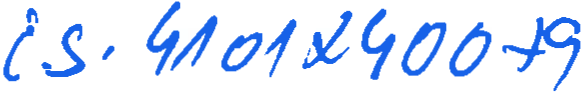 S trana:  1 z 1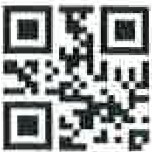  	NÁVRH  Objednávky  č.: 0240100205 V)No o"'1"NOdběratel:	Ústav dějin umění AV ČR, v.v.i.Husova  3S2/4 110 00 PRAHA 1r.	Česká republikaOSTAV DfJIN UMtNI	Dodavatel:PID:   UDU20240815Smlouva:      lllllllllllllllillllllllIIlllllllllllllIllllllČíslo účtu:	{/1(/ -011 J W 4Peněžní ústav :DIČ: IČ:Konečný oříiemce:410101 UD	AVČRTel.:, Fax:E-mail: CZ68378033 68378033IČ:	1S044572	DIČ:	CZ15044572Platnost  objednávky  do: f   31.12.2024Termín  dodání: f   30.04.2024Místo dodání :		Ústa   dějin umění AV ČR, v. v. i., Husova 352/4, 11000 PRAHA 1Forma úhrady:  PříkazemTermín úhrady :Způsob dopravy: Dodací podmínky:Interní návrh neschválené objednávky č.0240100205Dodejte: Položka	Referenční číslo Archivní krabice pro diapozitivyMnožství	MJCena/MJ vč. DPH	Celkem vč. DPHI 000,00	ks	23,00 Kč	23  000.00 KčPředpokládaná cena celkem (včetně DPH):	23 000,00 Kč'ft!l)\)  ../'Interní  údaje objednatele : 410101 \ 100 \ 982000 fotoodděleoí \ 0900   Denik: 1 \ Pro,·ozoí objC'd,.n  vky  ---­ Zpracováno systémem iFIS na databázi ORACLE (R)